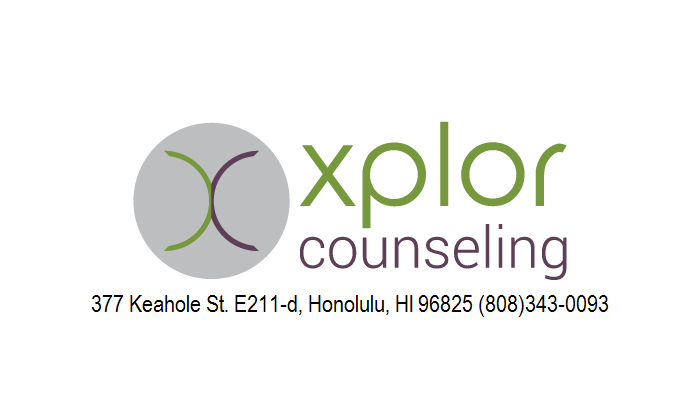 INTAKE FORMPlease provide the following information and answer the questions below. You may fill out this form and bring it to your first session, or you may complete it at the first session.Name _____________________________________Name of parent/guardian (if under 18 years): __________________________________Birth Date: _____________Age: __________Relationship Status: _____Single _____Domestic Partnership  _____Married _____Separated _____Divorced    _____WidowedAddress: ______________________________________________	   ______________________________________________	   ______________________________________________Home Phone: _________________________  May we leave a message? _____ Yes _____NoCell/Other Phone: ___________________________ May we leave a message? _____ Yes _____NoE-mail: __________________________________________________ May we email you? __ ___Yes_____No           *Please note: Email correspondence is not considered to be a confidential medium of communication.Referred by (if any): _____________________________________________________________Have you previously received any type of mental health services (psychotherapy, psychiatric services, etc.)? _____No _____YesPrevious therapist/practitioner: _______________________________Emergency Contact: Name:_________________________Telephone:_________________________Are you currently taking any prescription medication? _____Yes _____NoIf yes, please list:Have you ever been prescribed psychiatric medication? _____Yes  _____NoIf yes, Please list and provide dates: